ТЕМА 8. УПРАВЛІННЯ ДЖЕРЕЛАМИ ФІНАНСУВАННЯ1. Джерела фінансування підприємств.2. Статутний капітал та амортизація як джерело фінансування підприємств.3. Комерційні банки як джерело кредитного фінансування.4. Оренда основних фондів (лізинг).1. Джерела фінансування підприємствФінансування - це сфера взаємодії підприємства з ринком капіталу. Рішення щодо фінансування - це вибір серед різних доступних варіантів джерел залучення в бізнес фінансових ресурсів.Джерела фінансування - наявні та очікувані джерела залучення фінансових ресурсів, а ткож економічні суб’єкти, спроможні надати ці ресурси. Фінансування за рахунок заробленого підприємством прибутку називається самофінансуванням.Самофінансування означає забезпечення за рахунок власних грошових коштів потреби поточних витрат, капітальні вкладення, фінансування соціально-економічного розвитку підприємства та витрат майбутніх періодів. Самофінансування виступає основним внутрішнім джерелом фінансового забезпечення діяльності підприємства. Самофінансування - це фінансування підприємством у рості і оновленні основних фондів із власних коштів, амортизаційних відрахувань, нерозподіленого прибутку, резервних фондів.Отже, рівень самофінансування є одним з індикаторів фінансової стабільності. Істотне значення для підприємства має фінансування за рахунок амортизаційних відрахувань.Амортизаційні відрахування являють собою грошове вираження вартості зносу основних виробничих фондів і не матеріальних активів. Вони мають двоїстий характер, тому, що включаються у собівартість продукції і у складі виручки від реалізації повертаються на розрахунковий рахунок підприємства, стаючи внутрішнім джерелом фінансування як простого, так і розширеного відтворення виробництва.Нами наведено класифікацію внутрішніх джерел фінансового забезпечення (рис. 1):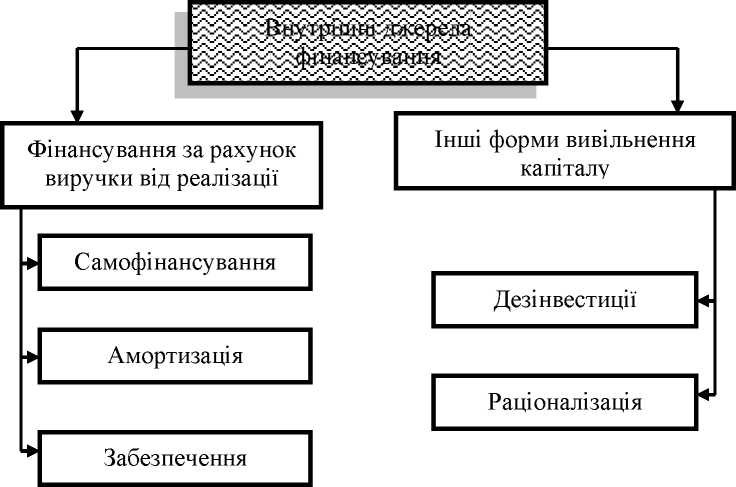 Рисунок 1. Внутрішні джерела фінансування підприємствВнутрішні джерела фінансування великих міжнародних корпоративних підприємств утворюються шляхом акумуляції амортизаційних відрахувань, нерозподіленого прибутку, а також у результаті внутрішнього корпоративного взаємного фінансування, шляхом надання позик і кредитів головним підприємством.Частка самофінансування (Ксф) може бути розрахована за такою формулою: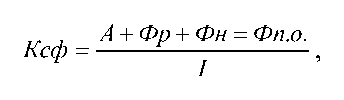 де: А - сума амортизаційних відрахувань;Фр - резервний фонд, створений за рахунок чистого прибутку;Фн - фонд накопичення;Фп.о. - фонд поповнення власних оборотних коштів;I - загальна сума інвестицій.Структура джерел фінансування підприємства залежить від багатьох факторів: від оподаткування доходів підприємства; темпів зростання реалізації товарної продукції та їхньої стабільності; стану ринку капіталу; відсоткової політики комерційних банків; рівня управління фінансовими ресурсами підприємства, тощо. Капітал підприємства з погляду його економічної сутності повинен мати такі параметри: відображати процес утворення і використання фінансових ресурсів; знаходити відображення у сукупності активів підприємства, де він існує як основна частина продуктивних сил суб’єктів господарювання; бути найважливішою економічною базою функціонування не тільки окремого суб’єкта господарювання, але й об’єктивною умовою розвитку держави і суспільства; бути джерелом формування добробуту його власників; бути одним з основних параметрів умови ефективності виробничо-господарської діяльності; бути головним вимірником ринкової вартості підприємства; бути основою створення і функціонування підприємства.Капітал підприємства - це засвідчені в пасивній стороні балансу вимоги на майно, яке відображено в активах; він показує джерела фінансування придбання активів підприємства.Під власним капіталом розуміють грошові кошти і матеріальні засоби, які самостійно формуються підприємством для забезпечення свого розвитку.Капітал можна розглядати як:1) кошти, спрямовані в оборот і які приносять дохід від його обороту;2) багатство, яке використовується для отримання прибутку;3) джерела коштів, які використовуються для фінансування активів підприємства;4) загальна вартість засобів, які можуть виступати в грошовій, матеріальній і нематеріальній формах, інвестованих для формування активів підприємства.Основні складові частини власного капіталу нами наведено на рис. 2.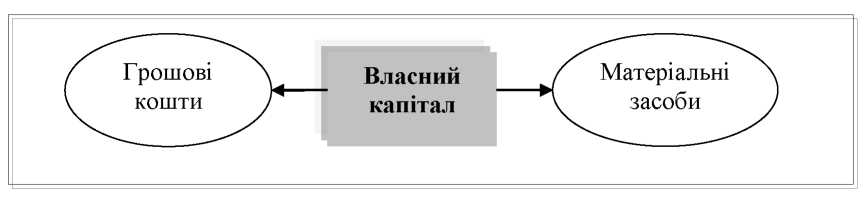 Рисунок 2. Основні складові частини власного капіталуОсновні характеристики капіталу:1) Капітал - це основний фактор виробництва, дає можливість об’єднати всі фактори виробничої діяльності.2) Капітал представляє собою ресурси підприємства, які приносять дохід, може виступати самостійно як форма позичкового капіталу.3) Капітал є джерелом формування поточного та майбутнього добробутуйого власників (спожита частина та накопичена частина відповідно).4) Динаміка капіталу підприємства. Зростання вартості капіталу підприємства свідчить про зростання його прибутку та ефективність його розподілу у використанні. Зниження обсягів власного капіталу підприємства може бути результатом збиткової роботи підприємства або неефективного розвитку підприємства.5) Капітал підприємства є мірилом ринкової вартості підприємства, а розмір власного капіталу підприємства визначає потенціальну можливість - залучення позичкових коштів. Власний і позичковий капітал формують базову оцінку ринкової вартості підприємства в цілому.Аналізуючи питання управління джерел фінансування, важливе місце займає класифікації капіталу.Класифікація капіталу:1. За належністю підприємства: власний, залучений.2. За метою використання: виробничий, позичковий, спекулятивний.3. За формою фінансування: фінансовий, матеріальний, нематеріальний.4. За об’єктом інвестування: основний, оборотний.5. За формою власності: приватний, державний.6. За організаційно-правовою формою діяльністю: акціонерний, пайовий, індивідуальний.7. За характером використання власниками: споживчий, нагромаджений.8. За характером використання в господарському процесі: працюючий, непрацюючий.Власний капітал - це власні джерела фінансування підприємства, які без визначення строку повернення внесені його засновниками або залишені ними на підприємстві з чистого прибутку. Джерелами утворення власного капіталу є інвестований капітал (сума простих і привілейованих акцій за їх номінальною вартістю, а також додатково вкладений капітал, який також може бути поділений за джерелами утворення) та нерозподілений прибуток (частина чистого прибутку, що не була розподілена між акціонерами).Інформація про власний капітал вміщується у першому розділі пасиву балансу. Власний капітал складається зі статутного капіталу, пайового, додатково вкладеного капіталу, іншого додаткового капіталу, резервного капіталу, нерозподіленого прибутку, неоплаченого та вилученого капіталу.До позикового капіталу відносять грошові кошти та інше майно, що залучається для фінансування розвитку підприємства із зовнішніх джерел фінансування на платній і поворотній основах.Залучений фінансовий капітал - являє собою частину власних коштів підприємства, призначену для погашення своїх короткострокових зобов’язань, але тимчасово використовувану в фінансово-господарському обороті. Кругообіг фінансового капіталу повторюється аналогічно кругообігу фінансових ресурсів за формулою: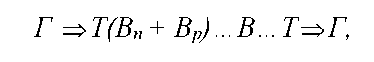 де: Г - авансовий фінансовий капітал;(Вп + Вр) - придбані засоби виробництва і наймана робоча сила:В - процес виробництва нової (доданої) вартості (виробничого капіталу);Т - готова продукція, що містить знову створену вартість (товарного капіталу);Г - кошти, отримані від продажу товарів, що включають певний розмір авансового фінансового капіталу і доданої частини вартості (грошовий капітал).Отже, грошовий капітал підприємства - це капітал, який виражений у грошовій формі.Утворення грошового капіталу (грошових інвестицій, капітальних вкладень) звичайно передує створенню його основі фізичного капіталу - основних фондів, які набуваються за грошовий капітал і утворюють продуктивний, товарний капітал. Внутрішні джерела фінансового забезпечення діяльності підприємства можна поділити на такі групи: чистий прибуток підприємства;амортизаційні відрахування; забезпечення наступних витрат і платежів;надходження від інвестиційної діяльності.Таким чином, при внутрішньому фінансуванні використовується та частина фінансових ресурсів підприємства, джерелом формування якої є операційна та інвестиційна діяльність і яка не пов’язана із залученням грошових коштів на ринку капіталів.2. Статутний капітал та амортизація, як джерело фінансування підприємств Джерелом формування власних та обігових коштів підприємства є статутний капітал.Статутний капітал виконує гарантуючу функцію перед кредиторами і виступає як джерело фінансування підприємств. Статутний капітал є невід’ємною складовою частиною практично будь-якого підприємства, разом з тим він є досить умовна величина, яка означає сукупний розмір внесених засновником або учасником коштів у момент створення товариства, наприклад, надане в натуральній формі у власність підприємствам за рахунок внесків до статутного капіталу чи в оплату акцій, які оцінюють за вартістю, визначеною за домовленістю учасників. Статутний капітал - це початкова сума капіталу підприємства, яка визначена його статутом і формується в основному за рахунок виручки від продажу акцій.Законодавством України передбачено, що підприємства будь-якої форми власності мають право зменшувати свої статутні капітали, повернувши частину паїв або акцій засновникам (учасникам). Джерелами зміни статутного капіталу можуть бути: чистий прибуток звітного періоду; додатково вкладений або інший додатковий капіталу межах величини до оцінки основних засобів; реінвестований у попередніх періодах прибуток.Збільшення розміру статутного капіталу здійснюється у порядку, передбаченому чинним законодавством і потребує дотримання послідовності регламентованих дій. При створенні підприємства розмір його статутного капіталу зазначається в статуті або в установчому договорі. Отже, статутний капітал є основним джерелом фінансування на момент створення комерційної організації, визначає мінімальний розмір її майна, що гарантує інтереси кредиторів чи власників підприємства.Науковцями і практиками приділяється особлива увага амортизації, як джерелу фінансових ресурсів підприємства.Амортизація - це процес зношування і поступового перенесення вартості основних засобів на вартість продукції, виготовленої за їх участю.Амортизація - це процес поступового перенесення вартості знаряддя праці відповідно до його зносу на вироблену за їх допомогою продукцію, послуги. За рахунок амортизаційних відрахувань фінансуються витрати:1) на придбання основних засобів та нематиріальних активів для власного виробничого використання, у т.ч. на самостійне виготовлення основних засобів для власних виробничих потреб (включно з витратами на виплату заробітної плати працівникам, які зайняті на виготовленя таких основних засобів);2) на здійснення всіх видів ремонту, реконструкції, модернізації, диверсифікації виробничого процесу та інших способів поліпшення основних засобів. 4. Комерційні банки як джерело кредитного фінансуванняКредит - це економічні відносини між суб’єктами ринку з приводу перерозподілу вартості на засадах поверненості, строковості і платності. Рушійним мотивом такого перерозподілу є отримання додаткового доходу кожним із суб’єктів кредитних відносин. Кредит - специфічний вид економічних відносин: ґрунтується на мобілізації і нагромадженні тимчасово вільних коштів при простому та розширеному відтворенні і формуванні з них позикового капіталу; виступає у формі передачі кредитором певної суми капіталу у тимчасове користування позичальнику на умовах строковості, платності і своєчасносного повернення. Кредит виникає безпосередньо з потреб виробництва, внаслідок розвитку процесів обміну товарами.Кредиторами підприємств можуть бути: банки та спеціалізовані фінансово-кредитні інститути (банківський, лізинговий кредити); підприємства (компанії, фірми, організації); держава (державний кредит через уповноважені банки); міжнародні фінансово-кредитні установи (відкриття кредитних ліній через уповноважені комерційні банки).Конкретною економічною основою, на якій з’являються і розвиваються кредитні відносини, виступає кругооборот капіталу. Кругооборот капіталу безперервний, але при цьому не виключаються коливання, приливи і відпливи грошових коштів, коливання потреб у фінансових ресурсах і джерелах їх покриття. На базі нерівномірності кругообороту й обороту капіталу виникають відносини, які усувають невідповідність між часом виробництва і часом обігу.Характерні ознаки кредиту в ринковій економіці: позичальниками, як правило, виступають суб’єкти господарювання, а кредиторами банківські установи; гроші, надані в позику, використовуються позичальником як капітал; джерелом позикового відсотку є прибуток на позичені кошти; кредит використовується як механізм перерозподілу капіталів у суспільному виробництві та для вирівнювання норми прибутку.Основні принципи банківського кредитування:цільовий характер кредитування передбачає вкладення запозичених коштів у конкретні господарські процеси;поверненість кредиту передбачає надання позики у тимчасове користування і повне повернення позичальником вартості основного боргу;строковість кредиту вимагає повернення позики в строки, передбачені кредитною угодою;платність кредиту полягає в тому, що за користування позикою клієнт сплачує банку додаткову суму у вигляді відсотків;забезпеченість кредиту полягає у відповідності між вартістю майна, що є заставою позики і заборгованістю за позикою.Вартість фінансового кредиту оцінюється з позиції двох джерел: банківського кредиту і фінансової оренди (лізингу). Вартість банківського кредиту залежить від відсоткової ставки, що визначає основні витрати з його залучення та обслуговування.Комерційні банки в процесі кредитування підприємств здійснюють аналіз і оцінку ліквідності і кредитоспроможності позичальників та матеріальну забезпеченість кредитів.4. Оренда основних фондів (лізинг)Лізинг відіграє важливу роль у фінансово-господарській діяльності підприємств.Лізинг покликаний створити сприйнятливі умови для впровадження, ефективного використання сучасної прогресивної техніки і технології, поповнення й оновлення наявного парку машин і механізмів господарств. Лізинг - форма довгострокової оренди, пов’язана з передаванням у користування обладнання, транспортних засобів, споруд виробничого призначення та іншого нерухомого майна.Суб’єктами лізингу можуть бути кілька сторін: лізингодавець, тобто підприємство, яке є власником (покупцем) об’єкта лізингу і здає його в аренду; виробник (постачальник) - підприємство, яке виробляє або постачає матеріальні цінності; лізингоотримувач - суб’єкт, який бере в оренду матеріальні цінності відповідно до лізингової угоди. Лізингові платежі включають плату за користування предметом лізингу, відшкодування відсотків, що сплачуються лізингодавцем у разі купівлі обладнання за рахунок кредиту, відшкодування страхових платежів за відповідним договором страхування предмета лізингу, а також інші платежі, які передбачені договором лізингу.Оперативний лізинг означає господарську операцію по передачі орендарю права користування основними фондами на термін, який не більший періоду повної амортизації, і послідуючого повернення об’єкта лізингу його власнику після закінчення дій лізингової угоди. При цьому витрати по технічному обслуговуванню, страхуванню, нарахована амортизація тощо покладаються на лізингоотримувача. До оперативного лізингу відноситься короткотермінова оренда майна до одного року (райтинг) і середньотермінова - від одного до трьох років (хайринг).Фінансовий лізинг - це договір оренди по закінченню якого об’єкт лізингу, переданий в платне користування лізингоотримувачу, переходить у його власність або викуповується ним по залишковій вартості. Фінансовий лізинг (оренда) - договір, у результаті укладення якого лізингоотримувач на своє замовлення отримує в платне користування від лізингодавця об’єкт лізингу на строк, не менший того, за який амортизують більшу частину вартості об’єкта лізингу, визначеної в день укладання договору. Після закінчення строку угоди про фінансовий лізинг об’єкт лізингу, переданий лізингоотримувачеві згідно з угодою, переходить у власність лізингоодержувача або викуповується ним за залишковою вартістю. Враховуючи, що фінансовий лізинг передбачає передання власності на обладнання від лізингодавця лізингоотримувачеві, останній сплачує орендні платежі. Кожний платіж має два елементи: зменшення зобов’язання з оренди та фінансові витрати - витрати на сплату лізингового відсотка. Джерелами сплати платежів за фінансовим лізингом є амортизаційні відрахування і чистий прибуток підприємства.Фінансовий лізинг має свій основний період дії, який покриває весь або більшу частину строку дії предмета лізингу.Фінансовий лізинг - це договір оренди, по закінченню якого об’єкт лізингу, переданий у платне користування лізингоотримувачу, переходить у його власність або викуповується ним по залишковій вартості.Отже, фінансовий лізинг - це оренда з правом викупу предмета лізингу в кінці терміну.Орендатори розраховують платежі по фінансовому лізингу таким чином, щоб лізинговий відсоток був меншим від банківського кредиту під заставу за аналогічний період, кредитування лізингоотримувача.Переваги лізингу: лізинг має можливість суб’єктові господарювання отримати основні фонди й почати їх експлуатацію, не відволікаючи гроші з обігу, тому що основні фонди перебувають на балансі лізингової компанії, а лізингові платежі відносяться до поточних витрат; лізингова компанія при операційному лізингу здатна значно краще обслуговувати унікальне обладнання, ніж підприємство; часто лізинг може слугувати засобом боротьби зі старінням обладнання чи устаткування; постачальники розцінюють лізинг як можливість розширювати ринки збуту своєї продукції, як на зовнішньому так і на внутрішньому ринках, що зміцнює їх фінансову стабільність.Недоліки лізингу: лізинг не створює право власності; вартість лізингу може бути вищою, ніж вартість кредиту на придбання обладнання.